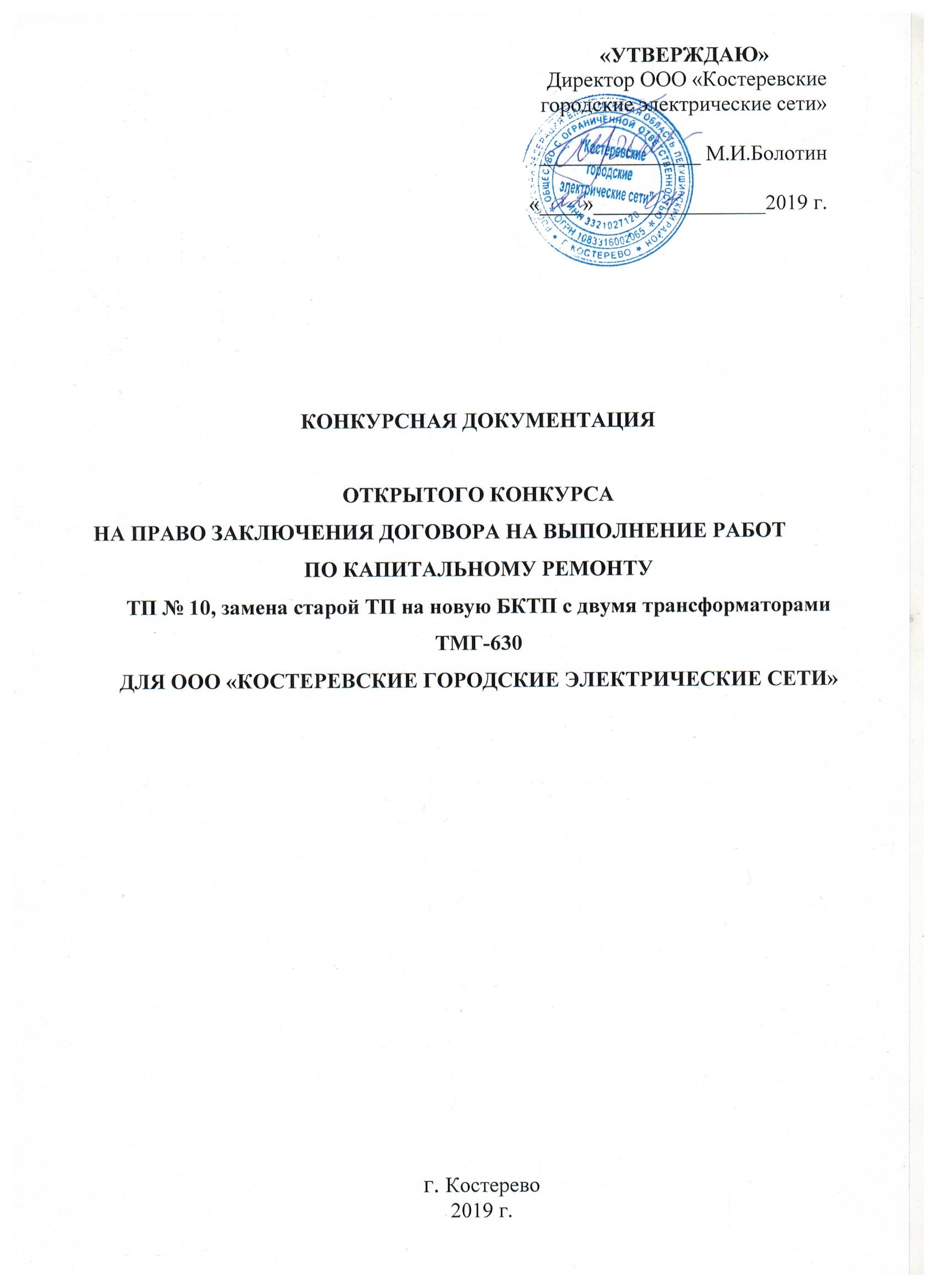 СОДЕРЖАНИЕРаздел I.  ОБЩИЕ УСЛОВИЯ ПРОВЕДЕНИЯ КОНКУРСАОБЩИЕ ПОЛОЖЕНИЯ1.1. Правовое регулирование1.1.1. Настоящая документация подготовлена в соответствии с требованиями Федерального закона от 18 июля 2011 года № 223-ФЗ «О закупках товаров, работ, услуг отдельными видами юридических лиц» и в соответствии с Положением  о закупке товаров и услуг, разработанным и утвержденным ООО «Костеревские ГЭС», заказчик общество с ограниченной ответственностью «Костеревские городские электрические сети» (далее – заказчик и организатор конкурса в одном лице) в соответствии с процедурами приведенными в настоящей конкурсной документации, проводит открытый одноэтапный конкурс предмет и условия которого указаны в Информационной карте конкурса.1.2. Заказчик конкурса1.2.1.Заказчиком конкурса по заключению договоров подряда выступает ООО «Костеревские городские электрические сети».1.3.2.Функции по организации и проведению конкурса выполняет ООО «Костеревские городские электрические сети».1.3.3.ООО «Костеревские городские электрические сети» проводят конкурс, предмет и условия которого указаны в Информационной карте конкурса, в соответствии с процедурами, условиями и положениями настоящей конкурсной документации.1.3. Конкурсная комиссия по размещению заказа путем проведения торгов1.3.1. Состав единой комиссии по размещению заказа путем проведения конкурса (далее – комиссия), а также положение о комиссии утверждены Приказом директора ООО «Костеревские городские электрические сети» от 02.04.2012 № 22/1-А.1.4. Информационное обеспечение конкурса1.4.1.Официальным сайтом в сети «Интернет» для размещения информации о проведении открытого конкурса является адрес:  http: zakupki.gov.ru1.4.2.Извещение о проведении конкурса  размещается на официальном сайте не менее чем за двадцать до дня вскрытия конвертов с заявками на участие в конкурсе.1.5. Предмет конкурса. Место и сроки оказания услуг1.5.1.Предметом конкурса является право заключения договора на выполнения работ по  капитальному  ремонту  ТП № 10, замена старой ТП на новую БКТП с двумя трансформаторами ТМГ-630 для ООО «Костеревские ГЭС».1.5.2.Описание оказываемых услуг, которые являются предметом конкурса содержатся в Информационной карте конкурса.1.5.3.Участник конкурса, с которым заключается договор, должен будет оказать услуги в срок и на условиях указанных в Информационной карте конкурса.1.6. Начальная (максимальная) цена договора1.6.1.Начальная (максимальная) цена договора указана в Информационной карте конкурса. Данная цена не может быть превышена при заключении договора подряда. 1.6.2.В цену договора включается: стоимость всего комплекса работ, выполняемых по настоящему договору,  всех установленных законодательством РФ налогов, сборов и иных обязательных платежей.1.6.3.Валюта, используемая для формирования цены договора – рубль Российской Федерации.1.7. Источник финансирования и порядок оплаты услуг1.7.1. Заказчик направляет средства на финансирование договора, на оказание услуг, который будет заключен по результатам данного конкурса, из источника финансирования заказа, указанного в Информационной карте конкурса.1.7.2. Порядок оплаты за оказанные услуги, определятся в проекте договора, являющемся неотъемлемой частью настоящей конкурсной документации, и указан в Информационной карте конкурса.1.8.  Требования к участникам размещения заказа1.8.1. В конкурсе может принять участие любое юридическое лицо независимо от организационно-правовой формы, формы собственности, места нахождения и места происхождения капитала.1.8.2. Участник размещения заказа имеет право участвовать в конкурсе как непосредственно, так и через своего представителя. Полномочия представителя подтверждаются доверенностью, выданной и оформленной в соответствии с гражданским законодательством или ее нотариально заверенной копией.1.8.3.  Участник размещения заказа должен соответствовать следующим обязательным требованиям:1.8.3.1. соответствие участника размещения заказа требованиям, устанавливаемым в соответствии с законодательством Российской Федерации к лицам, осуществляющим оказание услуг, являющихся предметом конкурса, в том числе требованиям, установленным в Информационной карте конкурса;1.8.3.2.наличие всех необходимых для оказания услуг видов ресурсов (материально-технических, трудовых и др.), опыта выполнения аналогичных работ для предприятий сферы электроэнергетики не менее 3-х лет;1.8.3.3.участник должен обладать гражданской правоспособностью в полном объеме для заключения и исполнения договора, должен быть зарегистрирован в установленном порядке, иметь соответствующие лицензии и  разрешения на выполнения данного вида работ;1.8.3.4.не проведение ликвидации участника размещения заказа - юридического лица и отсутствие решения арбитражного суда о признании участника размещения заказа - юридического лица, индивидуального предпринимателя банкротом и об открытии конкурсного производства;1.8.3.5.не приостановление деятельности участника размещения заказа в порядке, предусмотренном Кодексом Российской Федерации об административных правонарушениях на день рассмотрения заявки на участие в конкурсе;1.8.3.6.отсутствие у участника размещения заказа задолженности по начисленным налогам, сборам и иным обязательным платежам в бюджеты любого уровня или государственные внебюджетные фонды за прошедший календарный год. Участник размещения заказа считается соответствующим установленному требованию в случае, если он обжалует наличие указанной задолженности в соответствии с законодательством Российской Федерации 1.8.4. Заказчик устанавливает следующие дополнительные требования к участникам размещения заказа:1.8.4.1.отсутствие в реестре недобросовестных поставщиков сведений об участникеразмещения заказа1.9. Отстранение от участия в конкурсе1.9.1. Заказчик, конкурсная комиссия обязаны отстранить участника размещения заказа от участия в конкурсе на любом этапе его проведения вплоть до заключения контракта в следующих случаях:1.9.1.1.не предоставление всего пакета документов, предусмотренной конкурсной документацией для участия в конкурсе, участником заказа в составе заявки;1.9.1.2.не соответствия требованиям к содержанию и форме заявки и приложений к ней  на участие в конкурсе;1.9.1.3. не соответствие технического задания участника размещения заказа с техническим заданием конкурсной документации;1.9.1.4.установления недостоверности сведений, содержащихся в документах, представленных участником размещения заказа в составе заявки на участие в конкурсе;1.9.1.5.установление факта проведения ликвидации участника конкурса и наличия решения арбитражного суда о признании участника конкурса банкротом и об открытии конкурсного производства.1.9.1.6.установление факта приостановления деятельности участника конкурса, в порядке, предусмотренном кодексом РФ об административных правонарушениях.1.9.1.7.несоответствие заявки и приложений к заявки на участие в конкурсе требованиям конкурсной документации, в том числе наличие в таких заявках предложения о цене контракта, превышающей максимальную цену договора.1.9.2. В случае, если указанные в пункте 7.3 факты будут установлены после заключения договора, договор будет  расторгнут в одностороннем порядке по инициативе заказчика.1.10. Расходы на участие в конкурсе1.10.1. Участник конкурса самостоятельно несет все расходы, связанные с подготовкой и подачей заявки на участие в конкурсе, участием в конкурсе и заключением договора.1.10.2. Заказчик не отвечает и не имеет обязательств по этим расходам не зависимо от характера проведения и результатов конкурса.КОНКУРСНАЯ ДОКУМЕНТАЦИЯ2.1. Порядок предоставления конкурсной документации2.1.1. Со дня опубликования извещения о проведении конкурса организатор конкурса на основании заявления любого заинтересованного лица, поданного в письменной форме, в течение трех дней со дня получения соответствующего заявления предоставляет такому лицу конкурсную документацию.2.1.2. Запрос на получение конкурсной документации должен быть направлен в адрес организатора конкурса и содержать следующие сведения: Наименование предмета конкурса, дата его проведения.Наименование организации-заявителя, юридический почтовый адрес;Код города, номер телефона и факс;Адрес электронной почты;Фамилия, имя отчество контактного лица и его телефон.2.1.3. Конкурсная документация доступна для ознакомления на  официальном  сайте  в сети «Интернет»: http: zakupki.gov.ru  без взимания платы.2.2. Разъяснения положений конкурсной документации.2.2.1. При проведении конкурса какие либо переговоры заказчика или комиссии с участником размещения заказа не допускаются. В случае нарушения указанного положения конкурс может быть признан недействительным в порядке, предусмотренном законодательством Российской Федерации. Разъяснение положений Конкурсной документации осуществляется Заказчиком в письменной форме.2.2.2. Любой участник конкурса вправе не позднее,  чем за 5 дней до дня окончания подачи заявок  на участие в конкурсе в письменном виде направить заказчику запрос о разъяснении положений конкурсной документации. 2.2.3.В течение двух рабочих дней со дня поступления указанного запроса  заказчик обязан направить в письменной форме или в форме электронного документа разъяснения положений  конкурсной документации, если указанный запрос  поступил Заказчику не позднее, чем за пять дней со дня окончания подачи заявок на участие в конкурсе2.3. Внесение изменений в конкурсную документацию2.3.1. Заказчик по собственной инициативе или в соответствии с запросом участника размещения заказа вправе принять решение о внесении изменений в конкурсную документацию не позднее, чем за пять дней до даты окончания подачи заявок на участие в конкурсе. Изменение предмета конкурса не допускается. При этом срок подачи заявок на участие в конкурсе должен быть продлен так, чтобы со дня опубликования на официальном сайте http: zakupki.gov.ru внесенных изменений в конкурсную документацию до даты окончания подачи заявок на участие в конкурсе такой срок составлял не менее чем пятнадцать дней.2.3.2. В течение пяти рабочих дней со дня принятия решения о внесении изменений в конкурсную документацию такие изменения размещаются заказчиком в течение двух дней, и в течение двух рабочих дней направляются заказными письмами или в форме электронных документов всем участникам размещения заказа, которым была предоставлена конкурсная документация. 2.3.3. Участники размещения заказа, использующие конкурсную документацию с сайта, идентификация которой с оригиналом невозможна, самостоятельно отслеживают возможные изменения, внесенные в извещение о проведение конкурса и в конкурсную документацию.2.3.4. Заказчик не несет ответственности в случае, если участник размещения заказа не ознакомился с изменениями, внесенными в извещение о проведении конкурса и конкурсную документацию, которые размещены и опубликованы надлежащим образом.2.4. Отказ от проведения конкурса2.4.1. Заказчик вправе отказаться от проведения конкурса не позднее, чем за пять до даты окончания срока подачи заявок на участие в конкурсе.2.4.2. Извещение об отказе от проведения открытого конкурса размещается на официальном сайте в течение двух дней со дня принятия решения об отказе от проведения конкурса. Участники размещения заказа должны самостоятельно отслеживать появление на сайте http: zakupki.gov.ru извещения об отказе от проведения конкурса. Заказчик не несет обязательств или ответственности в случае неполучения участниками размещения заказа извещения об отказе от проведения конкурса.2.4.3. В течение двух рабочих дней со дня принятия указанного решения заказчиком, уполномоченным органом вскрываются все конверты с поступившими заявками на участие в конкурсе, и соответствующие уведомления направляются всем участникам размещения заказа, подавшим заявки на участие в конкурсе.2.5. Разрешение споров и разногласий2.5.1. Участник размещения заказа вправе обжаловать решение (решения) или действия (бездействие) заказчика или Конкурсной комиссии, связанные с проведением конкурса в соответствии с действующим законодательством Российской Федерации.ПОДГОТОВКА ЗАЯВКИ НА УЧАСТИЕ В КОНКУРСЕ3.1.Требования к содержанию и форме заявки на участие в конкурсе3.1.1. Участник размещения заказа подает заявку на участие в конкурсе в соответствии с требованиями, изложенными в настоящей документации и в срок, определенный Информационной карте конкурса.3.1.2. Все документы, входящие в состав заявки на участие в конкурсе, должны быть составлены на русском языке. Подача документов, входящих в состав заявки на иностранном языке должна сопровождаться предоставлением надлежащим образом заверенного перевода соответствующих документов на русский язык.3.1.3. Заявка на участие в конкурсе и каждый документ, входящий в нее, должен быть подписан лицом, имеющим право действовать от лица участника размещения заказа без доверенности, или надлежащим образом уполномоченным им лицом на основании доверенности. В последнем случае оригинал доверенности или нотариально заверенная копия такой доверенности  прикладывается к заявке на участие в конкурсе.3.1.4. Заявка на участие в конкурсе, которую представляет участник размещения заказа в соответствии с настоящей документацией, должна:- быть подготовлена по форме, приложенной к настоящей документации;- содержать сведения и документы, указанные в Информационной карте конкурса.3.1.5. Участник размещения заказа по своему усмотрению, в подтверждение данных, может прикладывать любые документы, подтверждающие предлагаемые условия, и характеризующие участника размещения заказа.3.1.6. При подготовке заявки и документов, входящих в состав заявки, не допускается использование факсимильного воспроизведения подписей.3.1.7. При подготовке заявки и документов, входящих в состав заявки, не допускается изменения формы и содержания заявки, а так же приложений входящих в состав заявки.3.1.8. Исправления в документах, входящих в состав заявки, не допускается.3.1.9. В заявке должна быть проведена нумерация всех без исключения страниц заявки. 3.1.10. Участник размещения заказа подает заявку, приложения к ней и иные документы, входящие в ее состав в запечатанном конверте, скрепленном (в месте склеивания конверта) печатью участника размещения заказа, на котором указывается наименование открытого конкурса, на участие в котором подается данная заявка, следующим образом: «Заявка на участие в открытом конкурсе ____________ (наименование конкурса). 3.1.11. Все документы, входящие в каждый конверт, должны быть сшиты в книгу, которая должна содержать нумерацию листов, скреплены печатью (опечатаны) на обороте с указанием количества страниц, заверены подписью уполномоченного лица участника размещения заказа.3.1.12. Все документы, входящие в состав заявки на участие в конкурсе и приложения к ней, должны лежать в порядке, указанном в описи документов.3.1.13. Несоблюдение правил подготовки заявки на участие в конкурсе, указанных в настоящем разделе, влечет отказ в принятии заявки для участия в конкурсе.3.1.14.Сведения, которые содержатся в заявках участников закупки, не должны допускать двусмысленных толкований. Если в документах, входящих в состав заявки на участие в закупке, имеются расхождения между обозначением сумм прописью и цифрами, то указанное обстоятельство будет рассматриваться закупочной комиссией как не предоставление сведений о цене договора в составе заявки и будет являться основанием для отклонения заявки на участие в закупке.3.1.15. Не предоставление необходимых документов в составе заявки, наличие в таких документах недостоверных сведений об участнике размещения заказа или об услугах, на оказание которых размещается заказ, является основанием для отказа участнику конкурса к допуску к участию в конкурсе.3.1.16.При этом в случае не предоставления необходимых документов и установления недостоверности сведений, содержащихся в документах, предоставленных участником размещения заказа в составе заявки на участие в конкурсе, такой участник может быть отстранен комиссией от участия в конкурсе на любом этапе его проведения, вплоть до заключения договора.3.2. Требования к предложениям о цене договора (цена лота).3.2.1.Цена договора, предлагаемая участником размещения заказа, не может превышать начальную (максимальную) цену, указанную в Информационной карте конкурса. В случае если цена, указанная в заявке и предлагаемая участником размещения заказа превышает начальную  (максимальную) цену договора, указанную в Информационной карте конкурса, соответствующий участник размещения заказа не допускается к участию в конкурсе.3.2.2.Неучтенные затраты участника размещения заказа по договору, связанные с исполнением договора, не подлежат оплате заказчиком.3.2.3. Цена договора должна быть выражена в валюте Российской Федерации, если иное не предусмотрено в Информационной карте конкурса.ПОРЯДОК ПОДАЧИ ЗАЯВОК НА УЧАСТИЕ В КОНКУРСЕ4.1.Срок, порядок подачи и регистрации заявок на участие в конкурсе4.1.1. Прием заявок на участие в конкурсе начинается  наследующий день с  даты размещения на официальном сайте извещения о проведении конкурса, и прекращается в день вскрытия конвертов с такими заявками, но не раньше времени, указанного в извещении о проведении конкурса и Информационной карте конкурса.Полученные после окончания приема заявок на участие в конкурсе заявки на участие в конкурсе не рассматриваются и в тот же день возвращаются участникам размещения заказа, подавшим такие заявки.4.1.2. Заявки на участие в конкурсе до последнего дня срока подачи заявок на участие в конкурсе (исключая последний день подачи заявок на участие в конкурсе)  подаются по адресу, указанному в извещении о проведении конкурса и информационной карте конкурса.В день окончания срока подачи заявок на участие в конкурсе заявки подаются на заседании комиссии непосредственно перед вскрытием конверта с заявками на участие в конкурсе, по адресу, по которому осуществляется вскрытие конвертов с заявками на участие в конкурсе, указанному в извещении о проведении конкурса, после объявления присутствующим при вскрытии конвертов с заявками о возможности подать заявки, изменить или отозвать поданные заявки.При отправке заявки по почте участник размещения заказа самостоятельно несет риск того, что его заявка будет доставлена по неправильному адресу и с опозданием.4.1.3. Каждый конверт с заявкой, поступивший в срок, регистрируется уполномоченными лицами заказчика в журнале регистрации заявок. По требованию участника размещения заказа, подавшего конверт с заявкой на участие в конкурсе, ему выдается расписка в получении конверта с такой заявкой с указанием даты и времени его получения, а также регистрационного номера заявки.4.1.4.Участник размещения заказа в праве, подать только одну заявку на участие в конкурсе. В случае установления факта подачи одним участником размещения заказа двух и более заявок на участие в конкурсе и что поданные ранее заявки таким участником не отозваны, все заявки на участие в конкурсе такого участника размещения заказа, не рассматриваются и возвращаются такому участнику.4.1.5.Участник размещения заказа подает заявку на участие в конкурсе в запечатанном конверте. На таком конверте указываются:         -     наименование и адрес организациислова «ЗАЯВКА НА УЧАСТИЕ В ОТКРЫТОМ КОНКУРСЕ»;наименование предмета конкурса;слова «НЕ ВСКРЫВАТЬ ДО...» (указать время и дату вскрытия конвертов с заявками на участие в конкурсе).Участник размещения заказа вправе не указывать на таком конверте свое фирменное наименование, почтовый адрес.4.1.6.Участники размещения заказа, подавшие заявки, заказчик обязаны обеспечить конфиденциальность сведений, содержащихся в таких заявках до вскрытия конвертов с заявками на участие в конкурсе. Лица, осуществляющие хранение конвертов с заявками, не вправе допускать повреждение таких конвертов и заявок до момента их вскрытия.4.1.7.В случае, если конверт не запечатан и не маркирован, заказчик  не несет ответственности за утерю  конверта или его содержимого  или досрочное вскрытие конверта. В случае получения такого конверта по почте, соответствующий конверт возвращается по адресу отправителя, указанному на конверте.4.1.8. Полученные после окончания приема конвертов с заявками на участие в конкурсе, конверты с заявками на участие в конкурсе вскрываются (в случае, если на конверте не указан почтовый адрес участника размещения заказа),  и в тот же день такие конверты и такие заявки возвращаются участникам размещения заказа. 4.1.9. В случае, если по окончании срока подачи заявок на участие в конкурсе подана только одна заявка на участие в конкурсе или не подана ни одна заявка на участие в конкурсе, конкурс признается несостоявшимся.4.2. Изменение заявок на участие в конкурсе. 4.2.1.Участник размещения заказа, подавший заявку, вправе изменить заявку в любое время до момента вскрытия комиссией конвертов с заявками. 4.2.2. Изменения, внесенные в заявку, считаются неотъемлемой частью заявки на участие в конкурсе.4.2.3.Изменения заявки на участие в конкурсе подаются в запечатанном конверте. На соответствующем конверте указываются:наименование и адрес заказчика;слова «ИЗМЕНЕНИЯ ЗАЯВКИ НА УЧАСТИЕ В ОТКРЫТОМ КОНКУРСЕ»;наименование предмета конкурса;         - номер и дата, присвоенные заказчиком при регистрации конверта с заявкой на   участие в конкурсе;слова «НЕ ВСКРЫВАТЬ ДО...» (указать время и дату вскрытия конвертов с заявками на участие в конкурсе). 4.2.4.Изменения заявки должны быть оформлены в порядке, установленном для оформления заявок на участие в конкурсе.4.2.5.До последнего дня подачи заявок изменения заявок на участие в конкурсе подаются по адресу заказчика, указанному в Информационной карте конкурсе.В день окончания срока подачи заявок на участие в конкурсе, изменения заявок на участие в конкурсе подаются на заседании комиссии непосредственно перед вскрытием конвертов с заявками на участие в конкурсе по адресу, по которому осуществляется вскрытие конвертов с заявками на участие в конкурсе, указанному в извещении о проведении открытого конкурса и Информационной карте конкурса. 4.2.6.После окончания срока подачи заявок не допускается внесение изменений в заявки. 4.2.7.Участники размещения заказа, подавшие изменения заявок на участие в конкурсе, заказчик, обязаны обеспечить конфиденциальность сведений, содержащихся в таких изменениях заявок до вскрытия конвертов с изменениями заявок. Лица, осуществляющие хранение конвертов с изменениями заявок на участие в конкурсе, не вправе допускать повреждение таких конвертов и содержащихся в них изменений заявок до момента их вскрытия. 4.2.8.Конверты с изменениями заявок вскрываются комиссией одновременно с конвертами с заявками на участие в конкурсе.После вскрытия конвертов с заявками и конвертов с изменениями соответствующих заявок комиссия устанавливает, поданы ли изменения заявки на участие в конкурсе надлежащим лицом.О вскрытии конвертов с изменениями заявок на участие в конкурсе делается соответствующая отметка в протоколе вскрытия заявок на участие в конкурсе.4.2.9.Если конверт с изменениями заявки на участие в конкурсе не запечатан и не маркирован в порядке, указанном выше, заказчик, специализированная организация не несут ответственности за утерю или досрочное вскрытие такого конверта.4.2.10.Полученные после окончания приема конвертов с заявками на участие в конкурсе, конверты с заявками на участие в конкурсе вскрываются (в случае, если на конверте не указаны почтовый адрес (для юридического лица) или сведения о месте жительства (для физического лица) участника размещения заказа),  и в тот же день такие конверты и такие заявки возвращаются участникам размещения заказа.  4.2.11. В случае если по окончании срока подачи заявок на участие в конкурсе подана только одна заявка на участие в конкурсе или не подана ни одна заявка на участие в конкурсе, конкурс признается несостоявшимся.4.3. Отзыв заявок на участие в конкурсе4.3.1.Участник размещения заказа, подавший заявку на участие в конкурсе, вправе отозвать заявку в любое время до момента вскрытия конвертов с заявками на участие в конкурсе.4.3.2. Уведомление об отзыве заявки подается в письменной форме. При этом в соответствующем уведомлении в обязательном порядке должна быть указана следующая информация:– наименование и адрес организатора конкурса;– слова «ОТЗЫВ ЗАЯВКИ НА УЧАСТИЕ В ОТКРЫТОМ КОНКУРСЕ»;– название предмета конкурса;– наименование участника размещения заказа, его почтовый адрес;регистрационные номер и дата заявки на участие в конкурсе;просьба вернуть отзываемую им заявку;адрес, по которому соответствующая заявка должна быть возвращена.Уведомление об отзыве заявки на участие в конкурсе должно быть скреплено печатью и заверено подписью уполномоченного лица участника размещения заказа.4.3.3. Уведомления об отзыве заявок на участие в конкурсе подаются заказчику в указанный в извещении о проведении конкурса и Информационной карте конкурса срок. В день окончания срока подачи заявок на участие в конкурсе заявки отзываются, на заседании комиссии непосредственно перед вскрытием конвертом с заявками на участие  в конкурсе, указанному в извещении о проведении открытого конкурса.4.3.4. Отзывы заявок на участие в конкурсе регистрируются в порядке, установленной конкурсной документацией.4.3.5. Заказчик не несет ответственность за негативные последствия, наступившие для участника размещения заказа, заявка на участие, в конкурсе которого отозвана.4.3.6. Заявки на участие в конкурсе, отозванные до окончания срока подачи заявок на участие в конкурсе в порядке, указанном выше считаются не поданными.4.3.7. После окончания срока подачи заявок не допускается отзыв заявок на участие в конкурсе.4.4. Заявки на участие в конкурсе, поданные с опозданием.4.4.1. Полученные  после окончания времени приема конвертов с заявками на участие в конкурсе, конверты с заявками на участие в конкурсе вскрываются (в случае, если на конверте не указаны почтовый адрес участника размещения заказа), и в тот же день такие конверты и такие заявки возвращаются участникам размещения заказ по адресу, указанному в заявке на участие в конкурсе. Данные о вскрытии конвертов с заявками на участие в конкурсе, полученных после установленного срока окончания приема заявок на участие в конкурсе, фиксируются в соответствующем акте, который хранится остальными документами по проведенному конкурсуВСКРЫТИЕ КОНВЕРТОВ С ЗАЯВКАМИ НА УЧАСТИЕ В КОНКУРСЕИ ПОРЯДОК РАССМОТРЕНИЯ ЗАЯВОК5.1. Порядок вскрытия конвертов с заявками на участие в конкурсе5.1.1. В день, во время и в месте, указанные в извещении о проведении открытого конкурса (с учетом всех изменений извещения о проведении конкурса, являющихся неотъемлемой частью извещения о проведении конкурса) и в Информационной карте конкурса, Конкурсной комиссией вскрываются конверты с заявками на участие в конкурсе.5.1.2. Участники размещения заказа (их уполномоченные представители) вправе присутствовать при вскрытии конвертов с заявками на участие в конкурсе. Представители Участников размещения заказа предъявляют Конкурсной комиссии документ, подтверждающий полномочия лица на осуществление действий от имени Участника размещения заказа.5.1.3. В день вскрытия конвертов с заявками на участие в конкурсе непосредственно перед вскрытием конвертов с заявками на участие в конкурсе, но не раньше времени, указанного в извещении о проведении конкурса, комиссия обязана объявить присутствующим при вскрытии таких конвертов участникам размещения заказа о возможности подать заявки на участие в конкурсе, изменить или отозвать поданные заявки на участие в конкурсе до вскрытия конвертов с заявками на участие в конкурсе.5.1.4. При вскрытии конвертов с заявками на участие в конкурсе объявляются наименование и почтовый адрес каждого участника размещения заказа, наличие сведений и документов, предусмотренных конкурсной документацией, условия исполнения договора, указанные в такой заявке и являющиеся критерием оценки заявок на участие в конкурсе. Данные сведения заносятся в протокол вскрытия конвертов с заявками на участие в конкурсе. Протокол вскрытия конвертов с заявками на участие в конкурсе ведется конкурсной комиссией и подписывается всеми присутствующими членами конкурсной комиссии и заказчиком в  течение дня, следующего после дня вскрытия конвертов с заявками на участие в конкурсе. Указанный протокол размещается заказчиком в течение трех дней, следующего после подписания такого протокола, на официальном сайте в сети интернет.5.1.5. При вскрытии конвертов с заявками на участие в конкурсе комиссия вправе потребовать от участников, размещения заказа представления разъяснения положений представленных, ими документов и заявок на участие в конкурсе. При этом не допускается изменение участниками размещения заказа положений представленных ими заявок на участие в конкурсе.5.1.6. В случае если по окончании срока подачи заявок на участие в конкурсе подана только одна заявка или не подано ни одной заявки на участие в конкурсе, конкурс признается несостоявшимся.5.1.7. В случае установления факта подачи одним участником размещения заказа двух и более заявок на участие в конкурсе и что поданные ранее заявки таким участником не отозваны, все заявки на участие в конкурсе такого участника размещения заказа, не рассматриваются и возвращаются такому участнику.5.2.Порядок рассмотрения заявок на участие в конкурсе5.2.1. Комиссия рассматривает заявки на участие в конкурсе на соответствие требованиям, установленным конкурсной документацией и действующим законодательством, проверяется наличие необходимых документов и правильность их оформления.5.2.2. Срок рассмотрения заявок на участие в конкурсе не может превышать десяти дней со дня вскрытия конвертов с заявками на участие в конкурсе.5.2.3. Если в документах, входящих в состав заявки на участие в конкурсе, имеются расхождения между обозначением сумм прописью и цифрами, то комиссией принимается к рассмотрению сумма, указанная прописью. 5.2.4. На основании результатов рассмотрения заявок на участие в конкурсе комиссией принимается решение: 5.2.4.1 о допуске к участию в конкурсе участника размещения заказа и о признании участника размещения заказа участником конкурса;5.2.4.2. об отказе в допуске участника размещения заказа к участию в конкурсе.5.2.5. Участнику размещения заказа отказывается в допуске к участию в конкурсе в случае: 5.2.5.1.не предоставления определенных конкурсной документацией документов в составе заявке на участие в конкурсе либо наличия в таких документах недостоверных сведений об участнике размещения заказа, на оказание которых размещается заказ;5.2.5.2  несоответствия заявки на участие в конкурсе требованиям конкурсной документации, в том числе  к содержанию и форме  заявки на участи в конкурсе5.2.5.3. несоответствия заявки на участие в конкурсе требованиям конкурсной документации, в том числе в такой заявке предложения о цене договора превышающих начальную (максимальную)  цену договора.5.2.5.4. несоответствие участника размещения заказа обязательным требованиям пункта 1.8.5.2.6. В случае, если на основании результатов рассмотрения заявок на участие в конкурсе принято решение об отказе в допуске к участию в конкурсе всех участников размещения заказа, подавших заявки на участие в конкурсе, или о допуске к участию в конкурсе и признании участником конкурса только одного участника размещения заказа, подавшего заявку на участие в конкурсе, конкурс признается несостоявшимся.5.2.7. В случае, если по окончании срока подачи заявок на участие в конкурсе подана только одна заявка на участие в конкурсе, указанная заявка рассматривается. В случае, если указанная заявка соответствует требованиям и условиям, предусмотренным конкурсной документацией, заказчик в течение трех рабочих дней со дня рассмотрения заявки на участие в конкурсе обязан передать участнику размещения заказа, подавшему единственную заявку на участие в конкурсе, проект договора, который составляется путем включения условий исполнения договора, предложенных таким участником в заявке на участие в конкурсе, в проект договора, прилагаемого к конкурсной документации. При этом  договор заключается с участником размещения заказа, подавшим указанную заявку на условиях и по цене договора, которые предусмотрены заявкой на участие в конкурсе и конкурсной документацией, но цена такого договора не может превышать начальную (максимальную) цену договора, указанную в извещении о проведении открытого конкурса. Участник размещения заказа, подавший указанную заявку, не вправе отказаться от заключения договора. При непредставлении заказчику таким участником размещения заказа в срок, предусмотренный конкурсной документацией, подписанного договора, такой участник размещения заказа признается уклонившимся от заключения договора.5.2.8. По результатам рассмотрения заявок на участие в конкурсе составляется протокол, который подписывается всеми присутствующими на заседании членами комиссии и заказчиком, уполномоченным органом в день окончания рассмотрения заявок на участие в конкурсе. Указанный протокол размещается на официальном сайте в течение трех  день после окончания рассмотрения заявок на участие в конкурсе.ОЦЕНКА И СОПОСТАВЛЕНИЕ ЗАЯВОК НА УЧАСТИЕ В КОНКУРСЕ6.1. Порядок оценки и сопоставления заявок на участие в конкурсе6.1.1. Конкурсная комиссия осуществляет оценку и сопоставление заявок на участие в конкурсе, поданных Участниками размещения заказа, признанными Участниками конкурса.6.1.2. Оценка и сопоставление заявок на участие в конкурсе осуществляются комиссией в течение установленного срока. Срок оценки и сопоставления таких заявок не может превышать десять дней.6.1.3. На основании результатов  оценки и сопоставления заявок на участие в конкурсе комиссией каждой заявке на участие в конкурсе относительно других по мере уменьшения степени выгодности содержащихся в них условий исполнения договора присваивается порядковый номер. Заявке на участие в конкурсе, в которой содержатся лучшие условия исполнения контракта, присваивается первый номер. В случае если в нескольких заявках на участие в конкурсе содержатся одинаковые условия исполнения контракта, меньший порядковый номер присваивается заявке на участие в конкурсе, которая поступила ранее других заявок на участие в конкурсе, содержащих такие условия.6.1.4. Победителем конкурса признается участник конкурса, который предложил лучшие условия исполнения контракта и заявке на участие, в конкурсе которого присвоен первый номер.6.2.Порядок подведения итогов конкурса и оформления его результатов6.2.1.Решение комиссией принимается простым большинством голосов числа присутствующих на заседании членов. При равенстве голосов голос председателя комиссии, а в случае его отсутствия – голос заместителя председателя, является решающим.6.2.2. Решение комиссии оформляется протоколом оценки и сопоставления заявок на участие в открытом конкурсе в течение 5 дней и размещается Организатором в единой информационной системе не позднее чем через три календарных дня со дня его подписания.ЗАКЛЮЧЕНИЕ ДОГОВОРА ПО РЕЗУЛЬТАТАМ ПРОВЕДЕНИЯ КОНКУРСА7.1.Порядок и срок заключения договора.7.1.1. Договор по результатам конкурентной закупки заключается не ранее чем через десять дней и не позднее чем через двадцать дней с даты размещения в ЕИС итогового протокола, составленного по результатам конкурентной закупки.7.1.2. Заказчик после подписания протокола рассмотрения и оценки заявки на участие в открытом конкурсе направляет победителю  подписанный Заказчиком проект договора.7.1.3. Заказчик направляет победителю конкурса подписанный проект договора, который составляется путем включения условий договора, предложенных победителем конкурса в заявке на участие в конкурсе. Победитель конкурса обязан подписать и заверить печатью проект договора и вернуть его заказчику в срок, указанному в информационной карте.7.1.4. В случае, если победитель конкурса уклоняется от заключения договора, то договор заключается с участником конкурса, заявке на участие в конкурсе  которого был присвоен второй номер. При этом заключение договора для участника конкурса, заявке на участие в конкурсе  которого был присвоен второй номер, является обязательным.7.1.5. Заказ признается размещенным со дня заключения договора.7.2.Права и обязанности победителя конкурса.7.2.1.Договор заключается на условиях, указанных в поданной участником конкурса, с которым заключается договор, заявки на участие в конкурсе, в конкурсной документации с учетом положений настоящей конкурсной документации.7.2.2. В случае, если победитель конкурса в срок, не представил заказчику подписанный договор, а так же обеспечение исполнения договора победитель конкурса признается уклонившемся от заключения договора.  7.3. Права и обязанности заказчика7.3.1. После определения победителя конкурса в течение срока, предусмотренного для заключения договора, заказчик обязан отказаться от заключения контракта с победителем либо при уклонении победителя от заключения контракта с участником торгов с которым заключается такой контракт, в случае установления факта:7.3.1.1.проведения ликвидации участников размещения заказа - юридических лиц или принятия арбитражным судом решения о признании участников размещения заказа - юридических лиц, индивидуальных предпринимателей банкротами и об открытии конкурсного производства;7.3.1.2.приостановления деятельности указанных лиц в порядке, предусмотренном Кодексом Российской Федерации об административных правонарушениях;7.3.1.3.предоставления указанными лицами заведомо ложных сведений, содержащихся в заявке;7.3.1.4.нахождения имущества указанных лиц под арестом, наложенным по решению суда, если на момент истечения срока заключения контракта балансовая стоимость арестованного имущества превышает двадцать пять процентов балансовой стоимости активов указанных лиц по данным бухгалтерской отчетности за последний завершенный отчетный период;7.3.1.5.наличия у участника размещения заказа задолженности по начисленным налогам, сборам и иным обязательным платежам в бюджеты любого уровня или государственные внебюджетные фонды за прошедший календарный год, размер которой превышает двадцать пять процентов балансовой стоимости активов участника размещения заказа по данным бухгалтерской отчетности за последний отчетный период, при условии, что участник размещения заказа не обжалует наличие указанной задолженности в соответствии с законодательством Российской Федерации.7.3.2 Заказчик вправе обратиться в суд с иском о понуждении победителя конкурса заключить договор, а также о возмещении убытков, причиненных уклонением от заключения договора, либо заключить договор с участником конкурса, заявке на участие в конкурсе которого присвоен второй номер, в случае, если победитель конкурса признан уклонившимся от заключения договора. При этом заключение договора для участника конкурса, заявке на участие в конкурсе которого присвоен второй номер, является обязательным Раздел II.  ИНФОРМАЦИОННАЯ КАРТА КОНКУРСА 	При возникновении противоречия между положениями, закрепленными в Конкурсной документации и настоящей Информационной карты, применяются положения Информационной карты.* Документы оформляются на типовом бланке, входящем в комплект конкурсной документации.Раздел III       ОБРАЗЦЫ ФОРМ И ДОКУМЕНТОВ ДЛЯ ЗАПОЛНЕНИЯ                                     УЧАСТНИКАМИ РАЗМЕЩЕНИЯ ЗАКАЗАФорма 1Опись документов,представляемых для участия в открытом конкурсе на ______________________________ (указать наименование предмета конкурса)Настоящим ____________________________________________ подтверждает, что для                          (наименование участника размещения заказа) участия в открытом конкурсе на право заключения договора _______________________________________ (указать наименование предмета договора), направляются следующие документы.Участник размещения заказа	_________________      (должность, Фамилия И.О.)   М.П.					                  (подпись)Форма 2На бланке участника размещения заказа (по возможности)Дата, исх. номер					          Заказчику(Указывается полное наименование и адрес  заказчика)ЗАЯВКА НА УЧАСТИЕ В КОНКУРСЕна право заключения с ООО «Костеревские городские электрические сети»                                                                (указывается наименование заказчика)договора ________________________________________________________________________    (указывается предмет договора)1. Изучив конкурсную документацию, ___________________________________________(наименование участника размещения заказа с указанием организационно-правовой формы, место нахождения, почтовый адрес) в лице __________________________________________(наименование должности, Ф.И.О. руководителя, уполномоченного лица (для юридического лица) сообщает о согласии участвовать в конкурсе на установленных заказчиком условиях, и направляет настоящую заявку на участие в конкурсе.2.Мы согласны выполнить  работы  в соответствие с требованиями конкурсной документации и на следующих условиях:  3. Мы согласны с тем, что в случае, если нами не были учтены какие-либо расходы на выполнение работ (оказание услуг, поставку товаров),  которые должны быть выполнены (оказаны,  поставлены) в соответствии с предметом конкурса, указанные работы,  услуги, товары будут в любом случае выполнены, оказаны, поставлены в полном соответствии с требованиями конкурсной документации, включая требования, содержащиеся в технической части конкурсной документации, в пределах предлагаемой нами стоимости договора.4. Если наши предложения будут приняты, мы берем на себя обязательство выполнить работы (оказать услуги, поставить товары) на требуемых условиях, обеспечить выполнение указанных гарантийных обязательств в соответствии с требованиями конкурсной документации, включая требования, содержащиеся в технической части конкурсной документации.5. Настоящей заявкой на участие в конкурсе сообщаем, что в отношении ___________________________________ (наименование участника размещения заказа (для юридических лиц), наименование индивидуального предпринимателя) не проводится процедура ликвидации, отсутствует решение арбитражного суда о признании банкротом и об открытии конкурсного производства, деятельность не приостановлена, а также, что размер задолженности по начисленным налогам, сборам и иным обязательным платежам в бюджеты любого уровня или государственные внебюджетные фонды за прошедший календарный год не превышает стоимости активов участника размещения заказа по данным бухгалтерской отчетности за последний завершенный отчетный период.6. Настоящим гарантируем достоверность представленной нами в заявке на участие в конкурсе информации и подтверждаем право заказчика, не противоречащее требованию формирования равных для всех участников размещения заказа условий, запрашивать у нас, в уполномоченных органах власти и у упомянутых в нашей заявке на участие в конкурсе юридических и физических лиц информацию, уточняющую представленные нами в ней сведения.7. В случае, если наши предложения будут признаны лучшими, мы берем на себя обязательства подписать договор с ООО «Костеревские городские электрические сети" в соответствии с требованиями конкурсной документации и предложенными нами условиями, в срок установленный в Информационной карте конкурса. 8. В случае, если наши предложения будут лучшими после предложений победителя конкурса, а победитель конкурса будет признан уклонившимся от заключения договора, мы обязуемся подписать договор в соответствии с требованиями конкурсной документации и предложенными нами условиями.9. Мы подтверждаем, что мы извещены о том, что в случае уклонения нас от заключения договора сведения о ___________________ (наименование участника размещения заказа) будут включены в Реестр недобросовестных поставщиков.10. Сообщаем, что для оперативного уведомления нас по вопросам организационного характера и взаимодействия с заказчиком нами уполномочен _______________________________________________________ (указать Ф.И.О. полностью, должность и контактную информацию уполномоченного лица, включая телефон, факс (с указанием кода), адрес). Все сведения о проведении конкурса просим сообщать указанному лицу.11. В случае присуждения нам права заключить договор в период до подписания договора настоящая заявка на участие в конкурсе будет носить характер предварительного договора, заключенного между нами и заказчиком, о заключении договора на предложенных нами условиях.12. Банковские реквизиты участника размещения заказа: ИНН ____________________, КПП _________________________Наименование и местонахождение обслуживающего банка ____________________Расчетный счет ____________________Корреспондентский счет ____________________Код БИК ____________________13. Корреспонденцию в наш адрес просим направлять по адресу: ______________14. К настоящей заявке на участие в конкурсе прилагаются документы, являющиеся неотъемлемой частью нашей заявки на участие в конкурсе, согласно описи - на _____стр.Участник размещения заказа	_________________      (должность, Фамилия И.О.)(подпись)Главный бухгалтер       	 _________________   (должность, Фамилия И.О.) М.П.	                                                      (подпись)  				      			 Форма 3Приложение № 1  к заявке на участие в конкурсеАНКЕТА УЧАСТНИКА РАЗМЕЩЕНИЯ ЗАКАЗАНаименование и адрес участника размещения заказа: ______________________________Участник размещения заказа	_________________      (должность, Фамилия И.О.)					                (подпись)  М.П.Форма 4Приложение № 2  к заявке на участие в конкурсеПРЕДЛОЖЕНИЕ О ЦЕНЕ ДОГОВОРА ИТОГО цена договора с учетом процента снижения стоимости по выполнению всего комплекса работ _____%,   составляет: ____________________________________________ (указать значение цифрами и прописью) рублей, с учетом НДС в размере _________ рублей.Участник размещения заказа	_________________      (должность, Фамилия И.О.,)					     (подпись)  Главный бухгалтер       		 _________________  (Фамилия И.О)М.П.	  			                (подпись)Форма 5                 Приложение № 3 к заявке на участие в конкурсеТехническое предложение на выполнение работНаименование и адрес Участника конкурса: _________________________________(Здесь Участник конкурса в свободной форме приводит свое техническое предложение, опираясь на проект Технического задания на выполнение работ в соответствии с требованиями разделов 2).Участник размещения заказа _______________________________       __________________         М.П.                                                                                             (подпись)                                                (Ф.И.О.)Форма 6Приложение № 4 к заявке на участие в конкурсеСводная таблица стоимости работНаименование и адрес Участника конкурса: _________________________________В ценах на момент подачи заявки: «___»______________________годаУчастник размещения заказа _______________________________       __________________         М.П.                                                                                             (подпись)                                                (Ф.И.О.)Участник размещения заказа	_________________      (должность, Фамилия И.О.)                                                                                                         (подпись)Главный бухгалтер        _________________   (Фамилия И.О.)М.П.	  			               (подпись)Форма 7Приложение № 5 к заявке на участие в конкурсеГрафик выполнения работНаименование и адрес Участника запроса предложений: _______________________________Начало выполнения работ: «___»____________________года.Окончание выполнения работ: «___»____________________года.Участник размещения заказа _______________________________       __________________         М.П.                                                                                             (подпись)                                                (Ф.И.О.)Главный бухгалтер       		 _________________  (Фамилия И.О.)М.П.	  		                                          (подпись)Форма 8Приложение № 6 к заявке на участие в конкурсеСПРАВКА О ВЫПОЛНЕНИЕ АНАЛОГИЧНЫХ ПО ХАРАКТЕРУИ ОБЪЕМУ С ПРЕДМЕТОМ КОНКУРСА РАБОТ ВЫПОЛНЕННЫЕЗА ПОСЛЕДНИЕ  ТРИ ГОДАНаименование и адрес участника размещения заказа: ____________________Участник  размещения заказа     ________________________ (должность, Ф.И.О.)                                                                          (подпись)М.П.Форма 9Приложение №7 к заявке на участие в конкурсеСПРАВКА О МАТЕРИАЛЬНО-ТЕХНИЧЕСКИХ РЕСУРСАХНаименование и адрес участника размещения заказа: ____________________Участник  размещения заказа      _________________________  (должность, Фамилия И.О.)                                                                       (подпись)М.П.Форма 10Приложение № 8 к заявке на участие в конкурсеСПРАВКА О КАДРОВЫХ РЕСУРСАХНаименование и адрес участника размещения заказа: ____________________Таблица № 1 - ОСНОВНЫЕ КАДРОВЫЕ РЕСУРСЫТаблица № 2 - ПРОЧИЙ ПЕРСОНАЛУчастник  размещения заказа       _________________ (должность, Фамилия И.О.)                                                                          (подпись)М.П.Раздел IV.  ПРОЕКТ ДОГОВОРАДОГОВОР ПОДРЯДАОбщество с ограниченной ответственностью  «Костеревские городские электрические сети» именуемое в дальнейшем «Заказчик», в лице директора Болотина Михаила Ивановича, действующего на основании Устава с одной стороны, и _____________________   заключили настоящий договор о нижеследующем:1. Предмет договораПодрядчик обязуется в соответствии с требованиями настоящего договора и сметой выполнить для Заказчика работы: _________________________________(далее - объект), а Заказчик обязуется принять выполненные работы и произвести их оплату в соответствии с условиями настоящего договора.           1.2. Поставка оборудования производиться в рамках разработанной проектной и рабочей документации в связи, с чем оборудование-аналог не может быть принято к поставке и установке.1.3. Работы, предусмотренные в п.1.1. настоящего договора выполняются из материалов Подрядчика, его силами и средствами. 1.4. Сроки выполнения работ: _______________________________2. Права и обязанности сторон2.1 Подрядчик обязан:2.1.1. Выполнить Работы надлежащим образом в полном объеме, в согласованные сроки в соответствии с условиями настоящего Договора из своих материалов, своими силами и средствами.2.1.2. Обеспечить выполнение Работ материалами, в том числе деталями и конструкциями, а также необходимым оборудованием.2.1.2. Выполнить Работы в сроки, установленные в разделе 2 настоящего Договора.2.1.3. Нести риск случайной гибели или случайного повреждения результата выполненных Работ до их приемки Заказчиком.2.1.4. В течение 1 (одного) рабочего дня уведомить Заказчика при обнаружении:- возможных неблагоприятных для Заказчика последствий выполнения его указаний о способе выполнения Работ;- иных, не зависящих от Подрядчика обстоятельств, которые грозят годности или прочности результатов выполняемых Работ либо создают невозможность их завершения в срок.2.1.5. Передать результат Работ Заказчику и подписать Акт о приемке выполненных работ (по форме КС-2), Справку о стоимости выполненных работ и затрат (по форме КС-3), а также обеспечить получение Заказчиком оригинала счета и счета-фактуры, оформленных надлежащим образом, и документов, подтверждающих фактическое выполнение Работ, указанных в пункте 7.2. настоящего Договора.2.1.6. Безвозмездно исправить по требованию Заказчика все выявленные недостатки в течение 5 (пяти) дней с момента получения от Заказчика соответствующего требования, если Подрядчик допустил отступление от условий Договора, ухудшившее качество Работ.2.1.7. Исполнять полученные в ходе выполнения Работ указания Заказчика.2.1.8. Обеспечить доступ представителей Заказчика к месту выполнения Работ в рабочее время.2.1.9. Информацию, полученную от Заказчика, не сообщать третьим лицам без письменного согласия Заказчика.2.1.10. Передать Заказчику вместе с результатом Работ информацию, касающуюся эксплуатации или иного использования результатов Работ по настоящему Договору.2.1.11. Получить все допуски, разрешения, лицензии и согласования, необходимые для выполнения Работ, необходимых в соответствии с законодательством Российской Федерации и субъекта Российской Федерации. В случае наложения на Заказчика административного взыскания и/или производства последним вынужденных расходов по исполнению предписаний надзорных органов в связи с неисполнением Подрядчиком норм законодательства Российской Федерации и субъекта Российской Федерации, Подрядчик обязан в течение 5 (пяти) дней с момента получения от Заказчика соответствующего требования возместить Заказчику расходы в полном объеме, а также все причиненные в связи с этим убытки.2.1.12. Обеспечить выполнение необходимых мероприятий по охране труда и технике безопасности, противопожарной безопасности, охране окружающей среды, соблюдение правил санитарии и иных обязательных требований.2.1.13. Обеспечить вывоз мусора и уборку места выполнения Работ.2.1.14. Нести ответственность за организацию и безопасное выполнение Работ.2.1.15. Нести ответственность за вред, причиненный третьим лицам в процессе производства Работ.2.1.16. Выполнить в полном объеме все свои обязательства, предусмотренные в иных статьях настоящего Договора.2.1.17. Возместить расходы Заказчика, связанные с устранением недостатков Работ.2.2. Подрядчик имеет право:2.2.1. Привлечь с предварительного письменного согласия Заказчика субподрядчиков, при этом Подрядчик несет ответственность перед Заказчиком за надлежащее выполнение ими Работ, за координацию их деятельности и соблюдение ими сроков выполнения Работ. Субподрядчики не вправе предъявлять к Заказчику требования, связанные с нарушением договоров, заключенных ими с Подрядчиком.2.3. Заказчик обязан:2.3.1.	Принять Работы, указанные в пункте 1.1 настоящего Договора, и подписать Акт о приемке выполненных работ (по форме КС-2).2.3.2.	Оплатить Работы по цене, указанной в разделе 3 настоящего Договора.2.4. Заказчик имеет право:2.4.1. В любое время проверять ход и качество Работы, выполняемой Подрядчиком.2.4.2.Осуществлять контроль и технический надзор за соответствием объема и стоимости выполненных Работ технической документации, строительным нормам и правилам, а материалов и оборудования - государственным стандартам и техническим условиям.2.4.3. Осуществлять технический надзор и контроль за выполнением и качеством Работ, а также проводить проверку соответствия используемых материалов и оборудования условиям настоящего Договора.2.4.4.  Получить отремонтированное оборудование после проведения оплаты.3. Цена договора и порядок расчета3.1. Стоимость работ по настоящему договору составляет___________________________         3.2.Расчет с подрядчиком производятся в течение 6 (шести) месяцев с момента полной поставки оборудования на объект.        3.3. В течение 20 (двадцати) банковских дней от даты заключения настоящего Договора, на основании выставленного подрядчика счета, заказчик производит предоплату в размере 25 % от суммы договора.        3.4. Расчет по настоящему договору производится путем перечисления Заказчиком денежных средств на расчетный счет Подрядчика.3.5. В случае если при производстве работ по настоящему договору Подрядчик выявит необходимость производства дополнительных, не учтенных в смете работ, он обязан незамедлительно сообщить об этом Заказчику. Условия и цена выполнения этих дополнительных работ согласовываются сторонами в дополнительном соглашении к настоящему договору.4. Приемка выполненных работ. Качество работ 4.1. По окончанию производства работ Подрядчик направляет Заказчику уведомление об окончании производства работ, акты о приемке выполненных работ (форма КС-2), справку о стоимости выполненных работ (форма КС-3), подписанные полномочным представителем Подрядчика, счета-фактуры на материалы, использованные при производстве работ, и так же иные документы, подтверждающие фактические расходы Подрядчика, исполнительную документацию.4.2. Заказчик, в течение семи рабочих дней с момента получения уведомления Подрядчика (п.4.1)  обязан принять выполненные Подрядчиком работы, подписать акты о приемке выполненных работ или направить мотивированный отказ от подписания актов. 4.3. При наличии замечаний Подрядчик исправляет за свой счет выявленные недостатки в дополнительно согласованные с Заказчиком сроки.4.4. Работа считается принятой с момента подписания Заказчиком актов о приемке выполненных работ.4.5. Гарантийный срок на выполненные по настоящему договору работы составляет 36 месяцев с момента подписания акта о приемке выполненных работ.4.6. Гарантийный срок на материалы и оборудование, использованные при производстве работ устанавливается согласно гарантии завода-производителя. 4.7. Качество работ, выполненных по настоящему договору, должно соответствовать действующим строительным нормам и правилам.5. Ответственность сторон5.1. За неисполнение или ненадлежащее исполнение условий настоящего договора стороны несут ответственность в соответствии с действующим законодательством.5.2. В случае просрочки исполнения Заказчиком обязательства оплаты работ в срок, установленный п. 3.4. настоящего Договора, Подрядчик вправе потребовать уплату пени в размере одной трехсотой действующей на день уплаты неустойки ставки рефинансирования Центрального банка Российской Федерации. Заказчик освобождается от уплаты пени, установленный настоящим пунктом договора, если докажет, что просрочка исполнения произошла вследствие непреодолимой силы или по вине другой стороны.5.3. За несоблюдение срока окончания и сдачи результата работ Подрядчик выплачивает Заказчику  пени в размере 0,01%  от суммы настоящего договора за каждый день просрочки.5.4. Стороны освобождаются от ответственности за частичное или полное неисполнение обязательств по настоящему договору, если это неисполнение явилось следствием обстоятельств непреодолимой силы (форс-мажор).5.5.  Наступление обстоятельств, указанных в п.5.4., должно быть документально подтверждено.6. Срок и действия договора и его расторжение6.1. Договор вступает в силу с момента подписания его сторонами и действует до полного исполнения сторонами своих обязательств.6.2. Заказчик вправе отказаться от исполнения настоящего договора и потребовать возмещения причиненных убытков в случае, если при осуществлении контроля и надзора за ходом и качеством выполняемых работ, соблюдением срока их выполнения, выяснилось, что Подрядчик выполняет работу с существенными недостатками либо с существенными нарушениями условий договора.6.3. Окончание срока действия договора не влечет за собой прекращения неисполненных обязательств по договору и не освобождает стороны от ответственности за его нарушения. 7. Охрана труда7.1.    Подрядчик обязуется:	- соблюдать требования охраны труда, пожарной безопасности, промышленной безопасности, защиты окружающей среды;	- обеспечить безопасное производство работ;	- выполнить мероприятия по обеспечению безопасных условий труда.	- организовать допуск персонала к работам;	- обеспечить своих работников исправными средствами коллективной и индивидуальной защиты, спецодеждой и спецобувью и контролировать правильное их применение;	- содержать производственные территории, участки работ и рабочие места, предоставляемые для производства договорных работ, в чистоте и порядке;	- обеспечить исправное техническое состояние и безопасную эксплуатацию оборудования, электро-пневмоинструмента, технологической оснастки, строительных и монтажных машин, механизмов и приборов;	- обеспечить необходимые условия для проведения проверок безопасности организации работ должностными лицами Заказчика.7.2. Заказчик обязуется:- определить границы производственных территорий, участков работ и рабочих мест, предоставляемых  Подрядчику для производства договорных работ;- обеспечить подготовку (отключение/включение оборудования и коммуникаций, поддержание установленных режимов работы действующего оборудования) к работам Подрядчика на оборудовании или вблизи его на территории подразделения, обеспечивающую безопасность проведения работ на предоставленной Подрядчику территории (оборудовании);		  - обеспечить допуск персонала Подрядчика к работам в зоне действия оборудования;	 - провести и оформить все необходимые инструктажи работникам Подрядчика при допуске к работам в подразделении;	 - представить проектно-техническую и другую документацию, необходимую для производства работ Подрядчиком.8. Заключительные положения8.1. Настоящий договор составлен в двух экземплярах, имеющих одинаковую юридическую силу,  по одному для каждой из сторон.8.2. Изменения и дополнения к настоящему договору должны быть оформлены сторонами в письменном виде, подписаны уполномоченными на то лицами и скреплены печатями.8.3. Споры, которые могут возникнуть при исполнении настоящего договора разрешаются путем переговоров. В случае не достижения между Сторонами согласия по спорным вопросам, вытекающим из настоящего договора, после принятия мер по непосредственному урегулированию разногласий, спор передается на разрешение в Третейский суд при Владимирском региональном отделении Общероссийской общественной организации «Российский союз налогоплательщиков».8.4. Во всем ином, не урегулированном в настоящем договоре, стороны руководствуются действующим законодательством.9. Юридические адреса и реквизиты сторонЗаказчик»:   Общество с ограниченной ответственностью «Костеревские городские  электрические сети»юрид. адрес: 601110,  Владимирская обл.,   Петушинский район,  г. Костерево,  ул. Писцова, д.50/15а                                                               почтов. адрес: 601110,  Владимирская обл.,  Петушинский район,  г. Костерево,  ул. Писцова, д.50/15а                                                            р/с 40702810510030104291 Владимирское отделение №8611 г. Владимир к/с 3010181000000000602 БИК 041708602ИНН 3321027120 КПП 3321010001 ОКАТО 17246510000     ОКПО    86021738ОГРН 1083316002065 от 08.09.08     ОКВЭД   40.10.2Директор ООО «Костеревские ГЭС» _____________________________Болотин М.И.                               м.п.ПодрядчикРаздел V.  ТЕХНИЧЕСКОЕ ЗАДАНИЕна разработку рабочего проекта и капитального ремонта  трансформаторной подстанции   ТП -10    10 /0,4 кВРаздел I.  Общие  условия  проведения конкурсаСтр.31. Общие положенияСтр.31.1.Правовое регулированиеСтр.31.2.Заказчик конкурсаСтр.31.3.Конкурсная комиссия по размещению заказа путем проведения торговСтр.31.4.Информационное обеспечение конкурсаСтр.31.5.Предмет конкурса. Место и сроки  оказания услугСтр.31.6.Начальная (максимальная) цена договораСтр.31.7.Источник финансирование и порядок оплаты услугСтр.41.8.Требование к участникам  размещения  заказаСтр.41.9.Отстранение от участие в конкурсе Стр.51.10.Расходы на участи в конкурсеСтр.52. Конкурсная документацияСтр.52.1. Порядок предоставление конкурсной документацииСтр.52.2. Разъяснение положений конкурсной документацииСтр.62.3. Внесение изменений в конкурсную документациюСтр.62.4. Отказ от проведения конкурсаСтр.62.5. Разрешение споров и разногласий Стр.73. Подготовка заявки на участие в конкурсеСтр.73.1.Требование к содержанию и форме заявки на участие в конкурсе Стр.73.2.Требование к предложением о цене договораСтр.84. Подача заявок на участие в конкурсеСтр.84.1. Срок, порядок  подачи и регистрации заявок на участие в конкурсеСтр.84.2. Изменение заявок на участие в конкурсеСтр.94.3. Отзыв заявок на участие в конкурсе  Стр.104.4. Заявки на участие в конкурсе, поданные с опозданием  Стр.11 5. Вскрытие конвертов с заявками на участие в конкурсе и порядок рассмотрения  заявокСтр.115.1. Порядок вскрытия конвертов  с заявками  на участие в конкурсеСтр.115.2. Порядок рассмотрения заявок на участие в конкурсеСтр.126. Оценка и сопоставление заявок на участие в конкурсеСтр.136.1. Порядок оценки и сопоставление заявок на участие в конкурсеСтр.136.2. Порядок подведение итогов конкурса и оформление его результатовСтр.137. Заключение договора по результатам проведения конкурсаСтр.147.1. Порядок и сроки заключения договораСтр.147.2. Права и обязанности победителя конкурсаСтр.157.3. Права и обязанности заказчикаСтр.15Раздел II. Информационная карта конкурсСтр.16Раздел III.Образцы форм и документов для заполнения участниками размещения заказаСтр.20Форма 1 Опись документовСтр.20Форма 2 Заявка на участие в конкурсеСтр.22Форма 3 Анкета участника размещения заказаСтр.24Форма 4 Предложение о цене договораСтр.25Форма 5 Предложение о качестве выполняемых работСтр.26Форма 6 Предложение о сроках (периодах) выполнения работСтр.28Форма 7 Предложение о сроках предоставления гарантии качества работСтр.29Форма 8 Справка о выполнении аналогичных по характеру и объему с предметом конкурса работ  выполненных за последние два годаСтр.30Форма 9 Справка о материально-технических ресурсахСтр.31Форма 10 Справка о кадровых ресурсахСтр.32Форма 11 Доверенность Стр.33Раздел IV Проект договораСтр.34Раздел V  Техническое заданиеСтр.43№п/пНаименование пунктаТекст пояснений1. Заказчик/Организатор конкурсаООО «Костеревские городские электрические сети»1.1. Место нахождения601110, Владимирская область, Петушинский район, г. Костерево, ул. Писцова, д.50/15а1.2.Почтовый адрес601110, Владимирская область, Петушинский район, г. Костерево, ул. Писцова, д.50/15а1.3.Адрес электронной почтыKostelectro@mail.ru1.4.Контактный телефон, факс(49243) 42-0971.5.Контактное лицо Попов Алексей Андреевич 8(961) 259-44-422.Наименование конкурса, вид и предмет конкурсаОткрытый конкурс на право заключения  договорапо выполнению работ капитальному  ремонту  ТП № 10, замена старой ТП на новую БКТП с двумя трансформаторами ТМГ-630 для ООО «Костеревские ГЭС».3Срок, место и порядок предоставления конкурсной документацииКонкурсная документация предоставляется по адресу: Владимирская обл., Петушинский район, г. Костерево, ул. Писцова, д.50/15аСрок предоставления:  с 23 апреля 2019 г. по 07 мая  2019 г. Дата начала срока предоставления конкурсной документации: 22 апреля 2019 года. Дата окончания срока предоставления конкурсной документации: 07 мая  2019 года, в 16:00 по московскому времени.4Сайт в сети Интернет, на котором размещена информация о закупкеОфициальным сайтом в сети «Интернет» для размещения информации о проведении открытого конкурса является адрес:  http: zakupki.gov.ru5.Предмет договоравыполнение работ по  капитальному ремонту ТП № 10, замена, старой ТП на новую БКТП с двумя трансформаторами ТМГ-630 для ООО «Костеревские ГЭС».6. Начальная (максимальная) цена договора5 100 000 (Пять миллионов сто тысяч) рублей 00 копеек  с учетом НДС.7.Источник финансированияСобственные средства ООО «Костеревские ГЭС» (Тариф на услугу по передаче электрической энергии)8.Место выполнения  работ Владимирская область, Петушинский район, город Костерево, ул. Матросова9.Условия оказания работВ соответствии с проектами договоров подряда  и конкурсной документацией 10.Срок выполнения работСрок выполнения работ: с  06 июня 2019 г. по 06 сентября  2019 г. 11.Форма оплаты Оплата услуг: Форма, сроки и порядок оплаты работ определяются в соответствии с условиями проекта договора12.Сроки оплаты работОплата услуг: Форма, сроки и порядок оплаты работ определяются в соответствии с условиями проекта договора13.Форма подачи заявки на участие в конкурсеОформляется на бумажном носителе на типовом бланке, входящем в комплект конкурсной документации14.Документы, входящие в состав заявки на участие в конкурсе Документы, обязательно входящие в состав заявки* (по форме 2)  на участие в конкурсе:1)  Опись всех документов, входящих в состав заявки*       (по форме 1);2) Анкета участника размещения заказа* (по форме 3);3) Предложение о цене договора * (по форме 4);4) Техническое предложение на выполнение работ*     (по форме 5)5) Сводная таблица стоимости* (по форме 6);6) График выполнения работ * (по форме 7);7) Справка о выполнении аналогичных по характеру и объему с предметом конкурса работ  выполненных за последние три года* (по форме 8);8) Справка о материально-технических ресурсах*     (по форме 9);9) Справка о кадровых ресурсах * (по форме 10);10) Заверенные уполномоченным лицом Участника конкурса копии действующих лицензий на  виды деятельности (проектные и строительно-монтажные работы), на которые у Участника конкурса есть лицензии.11) Оригинал или нотариально заверенная выписка из Единого государственного реестра юридических лиц, выданная ФНС России (для юридических лиц), полученная не ранее чем за шесть месяца.12) Копии учредительных документов (устав, положение, учредительный договор), в действующей редакции, заверенные участником конкурса или нотариально.13) Копия свидетельства о государственной регистрации юридического лица  и свидетельства о постановке на учет в налоговом органе, заверенные участником конкурса или нотариально 14)  Копии документов (приказов, протоколов собрания учредителей и т.д.), подтверждающих полномочия лица на осуществление действий от имени участника размещения заказа (на подписание заявки, на заключение договора по результатам размещения заказа), заверенные участником конкурса. Если конкурсная заявка подписывается по доверенности, предоставляется оригинал или нотариально заверенная копия доверенности и вышеуказанные документы на лицо, выдавшее доверенность.15) Решение (одобрение) о крупной сделке, сделке с заинтересованностью (если для участника конкурса, договор, который с ним может быть заключен по результатам конкурса, является крупной сделкой или сделкой с заинтересованностью) или справка о том, что такая сделка не является для участника конкурса крупной или сделкой с заинтересованностью16) Копии баланса вместе с отчетом о прибылях и убытках за последний завершенный финансовый год и последний отчетный период, предшествующий подаче предложения, или копии налоговых деклараций по налогу, уплачиваемому в связи с применением упрощенной системы налогообложения, с отметкой налогового органа о приеме, за аналогичный период, в случае, если участник применяет упрощенную систему налогообложения, заверенные печатью и подписью уполномоченного лица участника;17) Справка об исполнении налогоплательщиком обязанности по уплате налогов, сборов, страховых взносов, пеней и налоговых санкций полученная не ранее чем за 3 (три) месяца до дня размещения извещения о проведении закупки;Непредставление необходимых документов является риском участника размещения заказа, подавшего такую заявку, и является основанием для не допуска участника размещения заказа к участию в конкурсе.   15.Размер обеспечения заявки на участие в конкурсе Обеспечение заявок на участие в конкурсе не требуется16.Размер обеспечения заявок на участие в конкурсе, срок и порядок внесения денежных средств в качестве обеспечения такой заявки Обеспечение заявок на участие в конкурсе не требуется18.Место подачи заявокООО «Костеревские городские электрические сети» 601110, Владимирская область, Петушинский район, г. Костерево, ул. Писцова, д.50/15а19. Срок и место подачи заявок на участие в конкурсе Заявки на участие в конкурсе принимаются по адресу: Владимирская обл., Петушинский район, г. Костерево, ул. Писцова, д.50/15а Дата начала срока подачи заявок: с 23 апреля  2019 г. Дата окончания подачи заявок на участие в конкурсе:   07 мая  2019 г., в 16:00 по московскому времени.20.Дата, время и место вскрытия конвертов с заявками  и рассмотрения заявок на участие в конкурсе и  подведения итогов конкурса Вскрытие конвертов  участников состоится с 08 мая  2019 г., в 09:00 по московскому времени по адресу: Владимирская обл., Петушинский район, г. Костерево, ул. Писцова, д.50/15аРассмотрение заявок на участие в конкурсе, а также подведение итогов конкурса состоится 13  мая 2019 года по адресу: Владимирская обл., Петушинский район, г. Костерево, ул. Писцова, д.50/15а21.Критерии оценокЦена участника размещения заказа -  50%  Квалификация участника размещения заказа – 25%Качество предложения участника  размещения заказа -25%22.Порядок оценки заявокОценка заявок на участие в конкурсе осуществляется с использованием рейтингового метода:Присвоение рейтинговых мест осуществляется по каждому критерию отдельно по мере убывания выгодности предложений.Первое рейтинговое место присваивается лучшему показателю по критерию, последнее - худшему. Максимальное количество рейтинговых мест равно количеству оцениваемых заявок на участие в конкурсе. В случае равенства показателей по критерию заявкам на участие в конкурсе  присваиваются одинаковые рейтинговые места, при этом количество рейтинговых мест соответственно уменьшается.23.Обеспечение исполнения ДоговораНе требуется.24.Срок заключения договораДоговор по результатам конкурентной закупки заключается не ранее чем через десять дней и не позднее чем через двадцать дней с даты размещения в ЕИС итогового протокола, составленного по результатам конкурентной закупки.№ п\пНаименование документовСтраницы с __ по __Количество страниц1.2.№  
п/пНаименование критерия Ед. изм. Значение (цифрами и прописью)Примечание1Цена договора (с учетом НДС)Руб.Предложение о цене договора (по Форме 4)2Качество предложения участникаЕсть/нетТехническое предложение (подготовленная по Форме 5)График выполнения работ (подготовленная по Форме 7)3Квалификация участникаЕсть/нетСправка о выполнение аналогичных по характеру и объемом с предметом конкурса работ выполненных за последние три года  (по Форме 8).Справка о материально-технических ресурсах (по Форме 9).Справка о кадровых ресурсах (по Форме 10)№ п/пНаименованиеСведения об участнике размещения заказа 
(заполняется участником)Организационно-правовая форма и фирменное наименование участника размещения заказаУчредители (перечислить наименования и организационно-правовую форму или Ф.И.О. всех учредителей, чья доля в уставном капитале превышает 10%)Свидетельство о внесении в Единый государственный реестр юридических лиц (дата и номер, кем выдано)ИНН участника размещения заказаЮридический адресПочтовый адресФилиалы: перечислить наименования и почтовые адресаБанковские реквизиты (наименование и адрес банка, номер расчетного счета участника размещения заказа в банке, телефоны банка, прочие банковские реквизиты)Телефоны участника размещения заказа (с указанием кода города)Факс участника размещения заказа (с указанием кода города)Адрес электронной почты участника размещения заказаФамилия, имя и отчество руководителя участника размещения заказа, имеющего право подписи согласно учредительным документам, с указанием должности и контактного телефонаФамилия, имя и отчество ответственного лица участника размещения заказа с указанием должности и контактного телефона№ п/пНаименование работПроцент снижения стоимости по выполнению всего комплекса  работ, % (цифрами и прописью)Максимальная (предельная) цена договора с учетом предложенного процента снижения, руб. (с учетом НДС)ИТОГОИТОГО№ п/пВид работЕд. изм.Кол-воЕдиничная расценка, руб. (без НДС)Общая стоимость, руб. (без НДС)Примечания…ИТОГО без НДС, руб.ИТОГО без НДС, руб.ИТОГО без НДС, руб.ИТОГО без НДС, руб.хНДС, руб.НДС, руб.НДС, руб.НДС, руб.хИТОГО с НДС, руб.ИТОГО с НДС, руб.ИТОГО с НДС, руб.ИТОГО с НДС, руб.х№ п/пНаименование этапаГрафик выполнения, в неделях с момента подписания ДоговораГрафик выполнения, в неделях с момента подписания ДоговораГрафик выполнения, в неделях с момента подписания ДоговораГрафик выполнения, в неделях с момента подписания ДоговораГрафик выполнения, в неделях с момента подписания ДоговораГрафик выполнения, в неделях с момента подписания ДоговораГрафик выполнения, в неделях с момента подписания ДоговораГрафик выполнения, в неделях с момента подписания ДоговораГрафик выполнения, в неделях с момента подписания Договора№ п/пНаименование этапа12345678……№п/пСроки выполнения (год и месяц начала выполнения — год и месяц фактического или планируемого окончания выполнения, для незавершенных договоров — процент выполнения)Заказчик 
(наименование, адрес, контактное лицо с указанием должности, контактные телефоны)Описание договора
(объем и состав поставок, описание основных условий договора)Сумма договора, рублейСведения о рекламациях по перечисленным договорам…ИТОГО за полный 2016 годИТОГО за полный 2016 годИТОГО за полный 2016 годИТОГО за полный 2016 годх…ИТОГО за полный 2017 годИТОГО за полный 2017 годИТОГО за полный 2017 годИТОГО за полный 2017 годх…ИТОГО за полный  2018 годИТОГО за полный  2018 годИТОГО за полный  2018 годИТОГО за полный  2018 годх№ п/пНаиме-нованиеМестона-хождениеПраво собственности или иное право (хозяйственного ведения, оперативного управления)Предназначе-ние (с точки зрения выполнения договора)СостояниеПримеча-ние1.2.3.…№ п/пФамилия, имя, отчество специалистаОбразование (какое учебное заведение окончил, год окончания, полученная специальность)ДолжностьСтаж работы в данной или аналогичной должности, летРуководящее звено (руководитель и его заместители, главный бухгалтер, главный экономист, главный юрист)Руководящее звено (руководитель и его заместители, главный бухгалтер, главный экономист, главный юрист)Руководящее звено (руководитель и его заместители, главный бухгалтер, главный экономист, главный юрист)Руководящее звено (руководитель и его заместители, главный бухгалтер, главный экономист, главный юрист)Руководящее звено (руководитель и его заместители, главный бухгалтер, главный экономист, главный юрист)1.2....Специалисты (в том числе специалисты по выполнению работ и т.д.)Специалисты (в том числе специалисты по выполнению работ и т.д.)Специалисты (в том числе специалисты по выполнению работ и т.д.)Специалисты (в том числе специалисты по выполнению работ и т.д.)Специалисты (в том числе специалисты по выполнению работ и т.д.)1.2.…Прочий персонал (в том числе экспедиторы, водители и т.д.)Прочий персонал (в том числе экспедиторы, водители и т.д.)Прочий персонал (в том числе экспедиторы, водители и т.д.)Прочий персонал (в том числе экспедиторы, водители и т.д.)Прочий персонал (в том числе экспедиторы, водители и т.д.)1.……………Группа специалистовШтатная численность, чел.Руководящий персоналИнженерно-технический персоналРабочие и вспомогательный персонал№п.п.Перечень основных данных и требованийСодержание требованийСтадийность проектированияРабочий проектСостав проектаВ полном объеме согласно СНиП, техническим регламентам, другой действующей нормативной документации в РФ Основания для разработки проекта Существующая ТП - кирпичная, одна трансформаторная, с 2 кабельными вводами 10кВ без РУ-10 кВ. Имеет большой физический износ, реконструкции не подлежит.Необходимо построить новую ТП 10/0,4 кВ рядом  с существующей.Основные требованияПроектирование   блочно-модульной  ТП 2х630кВа 10/0,4 кВ – проходная, с двумя кабельными вводами 10 кВ, отдельно стоящая.  (строительная и электротехническая часть).Все применяемые материалы и оборудование, комплектующие согласовать с заказчиком на стадии проектирования.Все основные проектные решения согласовать с заказчиком на стадии проектирования.Предложить технические решения и заложить в проект этапы строительства и ввода в эксплуатацию.Применить:ПУЭ Правила устройства электроустановок;ГОСТ 15543.1-89 «Изделия электротехнические. Исполнения для различных климатических районов. Общие требования в части воздействия климатических факторов внешней среды»;ГОСТ 14695-80 «Подстанции трансформаторные комплектные мощностью от 25 до 2500 кВА на напряжение до 10 кВ. Общие технические условия»;ГОСТ 22853-86 «Здания мобильные (инвентарные)»;ГОСТ 23274-84* «Здания мобильные (инвентарные). Электроустановки. Общие технические условия»;ГОСТ 14254-96 «Степень защиты, обеспечиваемая оболочками (Код IP)»;ГОСТ 12.12.1.038-82«ССБТ Электробезопасность. Защитное заземление. Зануление»;СНиП 23-05-95* «Естественное и искусственное освещение»;СНиП 2.01.07-85* «Нагрузки и воздействия»;СНиП 23-01-99* «Строительная климатология»;СНиП 2.03.11-85* «Защита строительных конструкций от коррозии»;СНиП 41-01-2003 «Отопление, вентиляция и кондиционирование».Все оборудование должно быть сертифицировано по российским стандартам и иметь соответствующие сертификаты, которые должны быть представлены.  7.  ТП 2х630кВа 10/0,4 кВ строительная часть:7.1. ТП должна быть выполнена в виде трех отдельных помещений:             РУ 10кВ;             РУ-0,4кВ               Трансформаторные отсеки 7.2. Климатическое исполнение и категория размещения ТП - У1 по ГОСТ 15150.7.3. Качество окрашенных поверхностей должно быть не ниже V класса покрытий по ГОСТ 9.032.7.4. Двери отсеков РУВН и РУНН, ворот трансформаторных отсеков, должны открываться наружу, и быть оборудованы:фиксаторами, удерживающими их в открытом положении при проведении ремонтных или профилактических работ;устройствами для фиксации в закрытом положении;замками, отпираемыми без ключа изнутри помещения;козырьками с антикоррозийным покрытием.7.5. Дверные шарниры должны оборудованы подшипниками и быть обслуживаемыми (смазка шарниров без снятия дверей).7.6. На дверях отсеков РУ, воротах трансформаторных отсеков должны быть нанесены знаки безопасности и технологические наименования.7.7. Отсеки распределительных устройств РУВН и РУНН должны быть выполнены с коридорами обслуживания.7.8. Для доступа эксплуатирующего персонала в тех подполье отсека РУНН и РУВН должны быть предусмотрены люки размером не менее 600х600 мм.7.9. В РУВН и РУНН должна быть предусмотрена вентиляция. Расчет вентиляции и заключение об необходимости установки дополнительных систем охлаждения должен входить в состав проекта.7.10. Отсеки РУВН и РУНН должны быть отапливаемые с возможностью регулирования температуры. 7.11. Прокладка трасс распределительных силовых сетей, сетей освещения и розеточных сетей по помещениям  здания должна осуществляться в в гофрированных трубах из самозатухающих ПВХ материалов.7.12. Распределительные силовые сети, сети освещения и розеточные сети должны быть выполнены кабелями с медными жилами, с изоляцией и оболочкой не распространяющей горение (с индексом нг-LS).7.13. Для подключения дополнительных электроприборов должны быть предусмотрены электрические розетки 220В.7.14. Защитные меры безопасности (заземление, молниезащита, автоматическое отключение питания, защита от перенапряжения, уравнивание потенциалов) должны соответствовать требованиям ПУЭ, ГОСТ Р 50571.1, СНиП 3.05.06, СО 153-34.21.122, РД 34.21.122 и других нормативных документов.7.15. Требования безопасности РТП должны соответствовать ГОСТ 12.2.007.4, при этом по способу защиты от поражения электрическим током соответствовать 1 классу по ГОСТ Р МЭК 60536-2.7.16. РТП должна быть оборудована штатными элементами для присоединения внешнего контура заземления. Шины, включая заземляющие, должны иметь отличительные цвета. Обозначения и места их нанесения, включая места для подключения переносного заземления должны соответствовать требованиям соответствующих ГОСТов и ПУЭ.7.17. 3ащитное заземление должно быть выполнено в соответствии с требованиями ГОСТ 12.2.007.0, ГОСТ 12.1.030, ГОСТ 25861.7.19. Контактные соединения в РТП, разборные и неразборные, должны соответствовать ГОСТ 10434, ГОСТ 8024, ГОСТ 21242, ГОСТ 12434.7.18. Пожарная безопасность здани я и его элементов должна обеспечиваться как в нормальном, так и в аварийном режимах работы согласно ГОСТ 12.1.004.7.19. Для повышения пожарной безопасности ТП следует:исключить использование в конструкции легковоспламеняющихся материалов;применить конструкции, обеспечивающие предотвращение выброса раскаленных или горючих частиц;преимущественно применять изделия с меньшим количеством на полюс последовательных контактных точек и не более двух проводов и шин соединяемых вместе в одном контакте;7.20. В отсеках РУВН и РУНН предусмотреть светодиодное освещение, а также аварийное с применением светильников с аккумуляторными батареями.   8.  ТП 2х630кВа 10/0,4 кВ электрическая часть.Требования к распределительному устройству высокого напряжения (РУ 10 кВ)РУ 10 кВ должно состоять из камер серии «КСО-393» или аналог, с выключателем нагрузки.Камеры должны быть изготовлены в климатическом исполнении – У3 по ГОСТ 15150 и ГОСТ 15543.1 Камеры должны быть предназначены для работы на высоте до 1000 м над уровнем моря.Комплектующие, вошедшие в перечень продукции, подлежащей обязательной сертификации, должны быть сертифицированы, иметь заводское клеймо.Комплектующие одного функционального назначения должна быть однотипными, одного предприятия-изготовителя. Каркас камер предусмотреть из холоднокатаной стали 2.5 мм. сварной конструктив, требования к обработке - аналогично строительной части. Корпус камеры представляет собой сборную металлоконструкцию, изготовленную из стали, внутри которой размещается вся аппаратура схем главных и вспомогательных цепей. Фасадные части и шинные мосты окрашены порошковой краской, что позволяет достичь высокой коррозионной стойкости и исключить необходимость повторной окраски в течение всего срока эксплуатации.Шины должны иметь отличительные цвета. Обозначения и места их нанесения, включая места для нанесения переносного заземления, должны соответствовать требованиям нормативных документов.Ошиновка камер должна быть шинами из алюминиевого сплава марки АД31.Т и соответствовать требованиям гл. 1.3 ПУЭ и ГОСТ 15176.Спуски распределительных шин должны быть приварены к магистральным шинам, и подключаться к электрическим аппаратам посредством болтовых соединений методом «болт-шайба-шайба-гайка-контргайка».Доступ в камеру должен обеспечиваться одностворчатой дверью. Дверь должна открываться наружу, и иметь замки, отпираемые специальным ключом.Размер дверного проема должен быть оптимальным, обеспечивающим свободный монтаж/демонтаж оборудования.Для осмотра внутренней части камеры на наружной стороне двери должны быть предусмотрены застекленные смотровые окна, обеспечивающие возможность визуального осмотра положения выключателя или разъединителя в соответствии с п. 3.1.3 ПОТ Р М 016.Качество стекла смотровых окон должно соответствовать требованиями ГОСТ 17622.Для контроля положения выключателя нагрузки, разъединителя или заземлителя должен быть предусмотрен механический индикатор на фасаде камеры.В нижней части ячеек (днище) должен быть предусмотрен перфорированный, передвижной П-образный профиль со скобами для крепления кабелей отходящих линий.Все пластмассовые части и детали должны быть из материалов, обладающих свойством самозатухания по ГОСТ 27483 (МЭК 695-2-1). Требования к распределительному устройству низкого напряжения (РУ 0,4 кВ)РУ 0,4 кВ должно состоять из  панелей типа ЩО-70, и соответствовать опросному листу. Поставляемые панели должны соответствовать требованиям ГОСТ Р 51321.1, Правилам устройства электроустановок (ПУЭ) и других нормативно-техническим документов.Климатическое исполнение и категория размещения панелей - У3 по ГОСТ 15150 и ГОСТ 15543.1.Проектом предусмотреть комплектацию щитов ЩО-70 - рубильниками с предохранителями на общей плите серии РПБ  В РУ-0,4 кВ выполнить технический учет электроэнергии согласно однолинейной схемы.  Комплектующие элементы, вошедшие в перечень продукции, подлежащей обязательной сертификации, должны быть сертифицированы, иметь заводское клеймо.Комплектующие одного функционального назначения должны быть однотипными, одного предприятия-изготовителя.Ошиновка панелей должна выполняться шинами из алюминиевого сплава марки АД31.Т и соответствовать требованиям гл. 1.3 ПУЭ и ГОСТ 15176.Спуски распределительных шин к рубильникам с предохранителями отходящих линий в линейных панелях должны быть изолированы термоусаживаемым материалом.Шины, включая заземляющие, должны иметь отличительные цвета. Обозначения и места их нанесения, включая места для нанесения переносного заземления должны соответствовать ГОСТам.Нулевая шина PEN должна быть изолирована от корпуса панели, и иметь контактные места для подключения отходящих линий.Сборные шины каждой панели должны быть огорожены с фасада сплошным ограждением. Корпус каждой панели должен быть предусмотрен с соблюдением строгих геометрических размеров из листовой стали толщиной -2,5 мм.Типы средств измерений, используемых для организации учета электроэнергии, должны быть утверждены Госстандартом России, и внесены в Государственный реестр средств измерений.В нижней части линейной панели (днище) должен быть предусмотрен перфорированный, передвижной профиль со скобами для крепления кабелей отходящих линий. Двери панелей должны быть оборудованы запирающими устройствами, фиксирующими дверь в закрытом положении.Требования пожарной безопасности по ГОСТ 12.1.004. Шкаф собственных нужд соответствующего номинала и габарита предусмотреть в свободном для доступа эксплуатирующего персонала месте РУ 0,4 кВ для питания:сетей внутреннего освещения всех отсеков подстанции;сетей системы принудительной вентиляции с управлением как в автоматическом, так и ручном режиме;розеточных сетей напряжением как 220 ВТребования к силовым трансформаторам и трансформаторным отсекамДля проекта принять масляные  трансформаторы ТМГ 10/0,4 кВ. 630 кВАСхема соединения обмоток трансформатора У/УДля обслуживания силового трансформатора в трансформаторном отсеке должны быть предусмотрены распашные ворота.Для предотвращения смещения силового трансформатора предусмотреть его фиксацию в трансформаторном отсеке.Вентиляция силового трансформатора осуществляется естественно, через жалюзи в нижней и верхней части распашных ворот. Конструкция жалюзи должна исключать попадание дождя, пыли и снега внутрь подстанции.Соединение РУ 10 кВ – силовой трансформатор предусмотреть исполнение СИП 3Соединение РУ 0,4 кВ – силовой трансформатор предусмотреть исполнение алюминиевыми шинамиДля безопасности обслуживающего персонала в процессе эксплуатации электрооборудования должно быть предусмотрено защитное ограждение, соответствующее требованиям ПУЭ.Выполнить проект контура заземления (рассмотреть возможность использования сущ. контура заземления ТП).Питание электропотребителей осуществить на напряжении 380/220В, нейтраль глухозаземленная, система TN-C-S.Основные требования к капремонтуКапремонтом должна заниматься компания разработавшая проект.После окончания строительных и пусконаладочных работ предусмотреть работы по переносу существующих кабельных и воздушных  линий 10/0,4 кВ с существующей ТП на вновь смонтированную ТППредоставление данных о членстве в СРОПолный пакет документов.13Количество экземпляров проекта, выдаваемых Подрядчику4 экземпляра на бумажном носителе (1 оригинал и 3 копии) и один на CD в формате PDF и DWG.14Требования к сметному расчетуТребуется выполнение сметной документации.